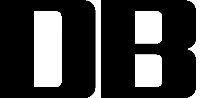 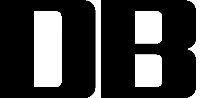 目  次前言	Ⅱ1 范围	12 规范性引用文件	23 术语和定义	34 孵化场要求	44.1 场址要求	44.2 功能区要求	44.3 孵化设备	44.4 孵化流程	44.5 防疫要求	45 种蛋要求	55.1 种蛋来源	55.2 种蛋收集	55.3 种蛋选择	55.4 种蛋运送	55.5 种蛋清洗	55.6 种蛋消毒	55.7 种蛋存放	55.8 卫生指标检验	56 孵化准备	66.1 入孵前准备	66.2 孵化间、出雏间和苗鸭贮存间温湿度	66.3 卫生消毒	66.4 预热	66.5 分级	66.6 码盘	67 孵化	77.1 分级入孵	77.2 孵化温度	77.3 孵化湿度	77.4 通风换气	77.5 出雏温湿度	77.6 翻蛋	77.7 巡查	77.8 照蛋	77.9 晾蛋与淋蛋	77.10 落盘	77.11 出雏	78 雄雌鉴别	89 免疫接种	910 废弃物处理	1011 生产记录	11前  言本文件按照GB/T 1.1—2020《标准化工作导则 第1部分：标准化文件的结构和起草规则》的规定起草。请注意本文件的某些内容可能涉及专利。本文件的发布机构不承担识别专利的责任。本文件由南京市农业农村局提出并归口。本文件起草单位：南京市畜牧家禽科学研究所。本文件主要起草人：何宗亮、嵇宏杰、吕鲲鹏、孙盼盼、伍冠锁、姚远、金程、朱婷。肉鸭种蛋分级孵化技术规程范围本文件规定了鸭蛋分级孵化的术语和定义、孵化场要求、种蛋要求、孵化准备、孵化操作、免疫接种及生产记录等技术和管理要求。本文件适用于规模化肉种鸭场种蛋分级孵化。规范性引用文件下列文件对于本文件的应用是必不可少的。凡是注日期的引用文件,仅注日期的版本适用于本文件。凡是不注日期的引用文件,其最新版本(包括所有的修改单)适用于本文件。GB 2749  食品安全国家标准 蛋与蛋制品GB 5749  生活饮用水卫生标准GB 18596  畜禽养殖业污染物排放标准GB/T 32148  家禽健康养殖规范GB/T 40454  家禽孵化良好生产规范NY/T 1167  畜禽场环境质量及卫生控制规范NY/T 5038  无公害食品 家禽养殖生产管理规范中华人民共和国农业部农医发〔2017〕25号病死及病害动物无害化处理技术规范中华人民共和国兽药典（2020年版）术语和定义下列术语和定义适用于本文件。种蛋 breeding egg肉鸭所产可用作孵化用的蛋。分级孵化 grading incubation将种蛋按重量规格进行分级后，分别放入不同孵化机进行孵化的一种肉鸭种蛋孵化方式。孵化场要求场址要求场址选择应符合NY/T 5038的规定。场区布局合理，区域规划布局应符合GB/T 32148的规定。场址应建设在地势高燥，排水良好，办公区的下风口、养殖区上风口处。功能区要求孵化场应具有蛋库、孵化间、出雏间、苗鸭贮存间等相应功能区，各区之间相对独立。出雏间、苗鸭苗贮存间沟渠建设合理，便于冲洗清洁，有条件的孵化场可配套湿帘、空调、排风扇等温控设施。孵化设备应具有孵化机、出雏机、冲洗机、空调、温度计、湿度计、照蛋器、出雏盘等基本设备。孵化机与出雏机的比例应不低于3:1。孵化流程孵化流程应为种蛋选择、种蛋消毒、种蛋保存、种蛋分级与码盘、孵化、落盘、出雏、雏禽鉴别与分级、免疫接种、雏禽发放的单向流程，不得逆转。防疫要求应符合NY/T 1167的要求。种蛋要求种蛋来源应来自非疫区，对重大疫病进行过强制免疫，且在免疫保护期内，并按照要求取得《种畜禽生产经营许可证》和《动物防疫条件合格证》的种鸭场。种蛋收集每天收2次种蛋，早晨06：00收集第一次种蛋，上午10：00收集第二次种蛋。种蛋选择入孵种蛋应符合标准，破壳蛋、裂纹蛋、脏蛋、畸形蛋、过大或过小蛋的种蛋应严格剔除，一般合格蛋的蛋形指数为1.3～1.4。种蛋运送种蛋运送过程中，做好防水、防晒措施，固定蛋箱，缓慢运输。种蛋清洗冬季使用35 ℃的温水，夏季使用30 ℃的温水，用0.2 %次氯酸钠水溶液洗掉种蛋表面异物。种蛋消毒入孵种蛋须经严格的熏蒸消毒：每立方米的空间配制28 ml的福尔马林、14 g的高锰酸钾，熏蒸20 min～30min，熏蒸时关闭门窗，室内温度保持在20 ℃～30 ℃，相对温度为70 %～80 %。种蛋存放种蛋以钝端向上存放，贮存间适宜温度为13 ℃～18 ℃、相对湿度75 %～80 %，保持空气新鲜，存放时间不应超过7天，如保存时间超过7天，应每天翻蛋1次。如果种蛋存放时间在24h内入孵，放在阴凉处即可。卫生指标检验卫生指标的检测按GB 2749标准执行。孵化准备入孵前准备入孵前应全面检查孵化机及相关设备，进行孵化机调试并试机1天～2天，使各种设备的运行达到要求后方能入孵，开机1小时前加注加湿盘内的水，水质应符合GB 5749要求，并建立停电应急措施。孵化间、出雏间和苗鸭贮存间温湿度孵化间和出雏间温度控制在22 ℃～26 ℃，相对湿度控制在50 %～60 %；苗鸭贮存间温度控制在28℃～33 ℃，相对湿度控制在65 %～75 %，应符合GB/T 40454要求。卫生消毒进入孵化场的车辆应通过消毒池严格消毒，进入孵化区的人员应消毒更衣。入孵前3天，对孵化间、孵化盘和孵化机进行彻底清洗和消毒，孵化期间孵化间至少7天消毒1次，落盘和出雏结束后立即清洗消毒孵化机和出雏机，并放干加湿盘内的水。选用符合《中华人民共和国兽药典》规定的高效、无毒和腐蚀性低的消毒剂。预热种蛋从贮存间取出后，在孵化间内存放6小时～10小时进行预热，待蛋表面的冷凝水挥发后，进行清洗，必要时开启风扇吹干。分级按种蛋重量规格分级，分为＞99 g、92.1 g～99 g、85.1 g～92 g和＜85 g四个级别，入孵时将不同级别的种蛋放入不同孵化机进行孵化。码盘将预热、分级后的种蛋钝端向上码于蛋盘中，并按序放在蛋架车上。孵化分级入孵入孵时将相同级别的种蛋放入同一孵化机进行孵化，同一个孵化机只孵化一个批次。孵化温度采用变温孵化，孵化第1天温度39.0 ℃～38.5 ℃，孵化第2天～7天温度38.5 ℃～38.0 ℃，孵化第8天～21天温度37.6 ℃～38.0 ℃，孵化第22天～25天温度37.4 ℃～37.6 ℃。孵化湿度按照两头高中间低的原则，孵化第1天～8天相对湿度65 %～70 %，孵化第9天～16天相对湿度60 %～65 %；孵化第17天～25天相对湿度65 %～70 %。通风换气孵化机风门大小设置按照逐渐增大的原则，孵化第1天～7天风门设置为0～3，孵化第8天～21天风门设置为4～7，孵化第22天～25天风门设置为8～9。出雏温湿度出雏机温度为37 ℃～37.5 ℃，相对湿度为65 %～75 %。翻蛋入孵至落盘前每2小时翻蛋一次，翻蛋角度是120度～150度。巡查孵化人员应定期巡查，每2小时记录一次温度与湿度。照蛋孵化第7天后进行第一次照蛋，捡出无精蛋和死胚蛋。孵化第25天后进行第二次照蛋，剔除死胚蛋。晾蛋与淋蛋孵化至第13天，将整个蛋架车的胚蛋从孵化机中推出，在室温下凉蛋，每天2次，每次15 min～30 min；孵化至第14天，在凉蛋的同时用25 ℃～30 ℃温水对胚蛋进行喷洒1次，直至落盘。凉蛋、喷水后蛋温标准为34 ℃～35.5 ℃落盘孵化至25天，经过照蛋后，将正常发育的胚蛋转入出雏机内。出雏孵化至第28天，雏鸭出壳后，雏鸭应停留在出雏机内至羽毛干透后取出，放入苗鸭贮存间。出雏持续时间不应超过24小时，超过24小时后未出雏的胚蛋应作无害化处理。雄雌鉴别出雏后，根据生产需要采用捏肛、翻肛或顶肛的方法进行雏鸭雌雄鉴别。免疫接种出雏后，12小时内进行鸭病毒性肝炎疫苗免疫接种。废弃物处理废弃物应集中收集，一律无害化处理，应符合GB 18596的规定，死胚蛋严格按照《病死及病害动物无害化处理技术规范》的要求进行处理。生产记录做好孵化生产报表和记录，计算每一孵化批次的受精率、受精蛋孵化率、入孵蛋孵化率，建立孵化生产档案，并保存3年以上。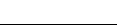 